Guidelines for FHF project descriptions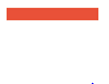 The R&D institution’s template for project descriptions should be used. Remember the logo and ensure that the document is dated. Points to be included in detailed project description Key informationBackgroundObjectiveAssessment of industry relevance and how results may be implemented/utilizedAssessment of whether the project will contribute to improved sustainability Project description/implementationDeliverablesProject organizationIPR-relevant project backgroundQuality controlRisk assessmentSchedule/milestonesBudget and financingDissemination and communicationAttachmentsProject description should not exceed 10 pages, excl. attachments
The specific points Key informationTitleVersion (date)Submitted by (name)Submitter’s referenceReference / case numberStart dateEnd dateNumber of attachmentsTotal budget
BackgroundIssue/R&D challengeCurrent knowledge status and previous work – own organization and others 
(include references)
ObjectiveMain objectiveIntermediate objectives (linked to activities/work packages)Objectives should be verifiableAssessment of industry relevance and how results may be implemented/utilizedDescribe how deliverables from the project could be implemented / utilized by the seafood industry in short and long termSustainabilityDescribe to what extent the project will contribute to improved sustainabilityDescribe how sustainability is taken into account in the execution of the project
Project implementationDescribe the project implementation, split activities in work packages, preferably linked to main or intermedia objectives and specify methods to be applied. Responsible professional/scientist for each work package to be identified.Deliverables (define all deliverables, sate timeline)List all deliverables with dates, including:Scientific articles, reports, presentations, meetings/webinars, communications, etc.Minutes from reference group meetings.
Number of meetings will vary between projects but should be minimum two per year as well as concluding meeting with draft final report to be discussed.Status reports to FHF (every six months), use format
https://www.fhf.no/prosjekter/prosjektdokumenter/?kategori=englishFinal report in line with FHF’s Guidelines for final reporting 
Summary in both English and Norwegian is mandatory, to be included in final report
https://www.fhf.no/prosjekter/prosjektdokumenter/?kategori=englishAdministrative report in line with FHF’s Guidelines for final reporting 
https://www.fhf.no/prosjekter/prosjektdokumenter/?kategori=english

Project organizationDescription of relevant competence:• Responsible organization (grant recipient) and cooperating partners• Project leader (CV to be included)• Project group
IPR relevant project backgroundTo be included if relevantTo be “declared” as partners’ property
Quality control Describe which form of quality control has been / shall be conducted, the application as well as implementation of the project, and by whom.
Risk assessmentDescribe potential risk regarding execution of the project, e.g. approval of testing on animals, trial fisheries, delays, lack of access to data, non-achievement of project objectives, insufficient communication of results etc.  
Schedule/milestones (table format, Gannt-chart)Project startSchedule – part activities, deadlines for reporting and other milestonesReference group meetingsBudget and financing
 Budget should contain outline of cost per year for each project participant (R&D institution, company, etc.) broken down into hours, travel costs and other costs (to be specified)Budget should also be specified on each WP/sub-activity with similar specifications as stated above. Financing plan should provide information on each financing party, broken down into grants (cash) and work, split per year. Include main figures from financing plan in project descriptionExample of a budget/financing plan 
https://www.fhf.no/prosjekter/prosjektdokumenter/?kategori=english
Dissemination and communication 
Describe how results shall be communicated to the industry and other interested parties
(media, arenas for communication, presentations etc.)State whether specific communication plan will be developedMake sure sufficient resources are allocated to results disseminationAttachments • Project leader CV • When more partners in the project, signed letter of intent shall be includedRevisjonsansvarlig: Revisjonsansvarlig: Godkjenner: Godkjenner: Versjon: Sist revidert: Sist revidert: Neste revisjon: 